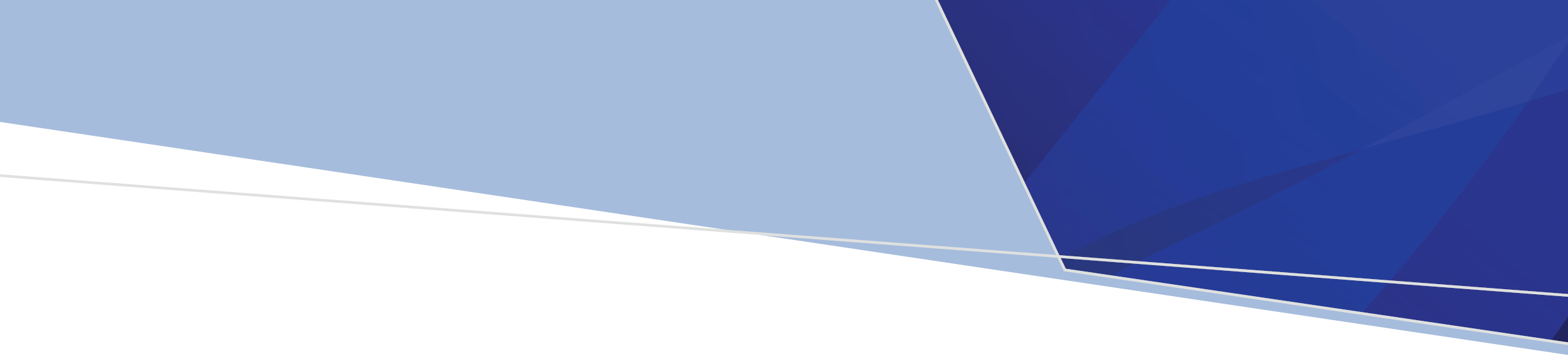 Contents1.	VADC Specifications for 2023-24	22.	TEST July 2023 submissions open	23.	LIVE July 2023 submissions open	24.	End of year transition reminder	25.	Submission deadline extension	26.	Indirect AOD Support	21.	VADC Specifications for 2023-24The VADC Data team is pleased to advise the following annual specifications are available at  https://www.health.vic.gov.au/funding-and-reporting-aod-services/vadc-documentation:VADC Data Specification 2023-24VADC Compilation and Submission Specification 2023-24VADC XSD Schema 2023-24 These documents were circulated on 30 May 2023 to recipients subscribed to the VADC Bulletin email distribution list.If you have any questions about the VADC annual specifications for 2023-24, please email: vadc_data@health.vic.gov.au2.	TEST July 2023 submissions openServices can submit July 2023 files to TEST for automatic processing. To send a test file please name your file in the usual format and include _test at the end of the file name (e.g. 999999999_072023_test), before uploading to your MFT folder. NOTE: Financial year 2022-23 data can be submitted to TEST up until 31/12/2023.3.	LIVE July 2023 submissions openThe 2023-24 VADC annual changes have been deployed into the live/production system as of 30/06/2023.  Services can now submit July 2023 files into LIVE/PRODUCTION.  To send a file in LIVE/PRODUCTION please name the file in the usual format (e.g. 999999999_072023).NOTE: Financial year 2022-23 data can be submitted to LIVE/PRODUCTION up until 31/12/2023.4.	End of year transition reminderPlease do not artificially close service events on 30 June 2023 due to end of financial year. There is no requirement to end service events as part of end of financial year arrangements.  Details regarding how to handle service events spanning the two financial years are in Section 8 of the VADC Compilation and Submission Specification 2023-24.Link to VADC Compilation and Submission Specification 2023-245.	Submission deadline extensionThe July 2023 data submission deadline (usually 15 August 2023) has been extended to 15 September 2023.  Please note August 2023 data will be due as per normal on 15 September 2023.6.	Indirect AOD SupportIf you have any questions about the Victorian alcohol and other drug (AOD) indirect support trial – guidelines for VADC in 2023-24, please email aod.enquiries@health.vic.gov.auVictorian Alcohol and Drug CollectionVADC Bulletin 2023-24Edition 25:    11 July 2023VADC Bulletins must be read in conjunction with the VADC Data Specification, available here VADC documentation - health vicTo receive this document in another format email Victorian Alcohol and Drug Collection team: vadc_data@health.vic.gov.auAuthorised and published by the Victorian Government, 1 Treasury Place, Melbourne.© State of Victoria, Australia, Department of Health, July 2023